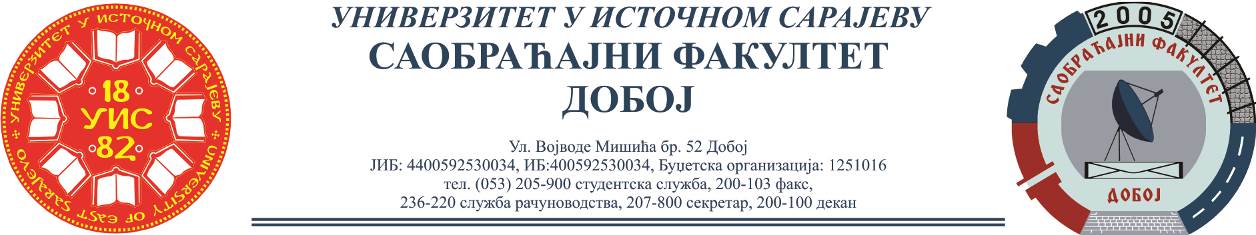 REZULTATI PRVOG KOLOKVIJUMA IZ PREDMETA LOGISTIČKI CENTRI,ODRŽANOG 28.04.2021.Kolokvijum su položili:Ukoliko student želi da ostvari uvid u rad potrebno je da se obrati u kabinet broj 42.Predmetni profesorDr Marko Vasiljević, red. prof.Predmetni asistentEldina Mahmutagić, asistentRed.br.Ime i prezimeBr.indeksaOstvarenoBodova(max 100)1.Sanja Rakić1392/181002.Alma Jusufbašić1384/1895       3.Medina Taletović1381/18904.Tanja Raković1370/18705.Bojan Manojlović1419/1857